Recruitment Opportunity Monitoring Form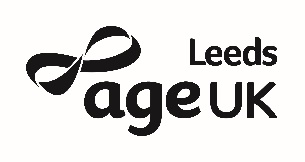 The Equal Opportunity Policy of Age UK Leeds states we will not discriminate against individuals on the grounds of age, disability, gender reassignment, marriage and civil partnership, pregnancy and maternity, race (including colour, nationality and ethnic origin), religion or belief, gender, and sexual orientation. In order that we can measure the impact of this policy please tick the appropriate boxes. This information will be used for AUKL monitoring purposes only and will be kept separate from any other personal details.Gender I identify my gender as:         Male          Female           Prefer to use my own term If you prefer to use your own term please provide this here:Is your gender identity the same as was assigned at birth?:    Yes       No      Prefer not to say Gender I identify my gender as:         Male          Female           Prefer to use my own term If you prefer to use your own term please provide this here:Is your gender identity the same as was assigned at birth?:    Yes       No      Prefer not to say Gender I identify my gender as:         Male          Female           Prefer to use my own term If you prefer to use your own term please provide this here:Is your gender identity the same as was assigned at birth?:    Yes       No      Prefer not to say Gender I identify my gender as:         Male          Female           Prefer to use my own term If you prefer to use your own term please provide this here:Is your gender identity the same as was assigned at birth?:    Yes       No      Prefer not to say Gender I identify my gender as:         Male          Female           Prefer to use my own term If you prefer to use your own term please provide this here:Is your gender identity the same as was assigned at birth?:    Yes       No      Prefer not to say Age 16-24   25-34   35-44   45-54   55-64   65-74  75-84   85-94   95 and over Age 16-24   25-34   35-44   45-54   55-64   65-74  75-84   85-94   95 and over Age 16-24   25-34   35-44   45-54   55-64   65-74  75-84   85-94   95 and over Age 16-24   25-34   35-44   45-54   55-64   65-74  75-84   85-94   95 and over Age 16-24   25-34   35-44   45-54   55-64   65-74  75-84   85-94   95 and over RaceRaceRaceRaceRaceWhite – BritishWhite – IrishWhite – other background(please state)…………………Indian     Pakistani  Bangladeshi  Chinese Any other Asian background (please state)…………………Arab/Middle Eastern Any other background  (please state)………………White & Black Caribbean   	White & Black African White & Asian 	Any other mixed background   (please state)……………………....Black Caribbean 	Black African 	Black BritishAny other Black background (please state)…………………...Prefer not to sayReligion or beliefBuddhistHinduChristianJewishMuslimSikhAny other religion or beliefNonePrefer not to sayMuslimSikhAny other religion or beliefNonePrefer not to sayDisabilityDo you consider yourself to be disabled?          Yes   No   Prefer not to say This includes people with long term health conditions.DisabilityDo you consider yourself to be disabled?          Yes   No   Prefer not to say This includes people with long term health conditions.DisabilityDo you consider yourself to be disabled?          Yes   No   Prefer not to say This includes people with long term health conditions.DisabilityDo you consider yourself to be disabled?          Yes   No   Prefer not to say This includes people with long term health conditions.DisabilityDo you consider yourself to be disabled?          Yes   No   Prefer not to say This includes people with long term health conditions.Sexual Orientation    Heterosexual/straight   Bisexual   Gay man   Gay woman/Lesbian   Transgender        Non- Binary    Other Please state …………………………..Prefer to use my own term   Prefer not to say If you prefer to use your own term please provide this here: